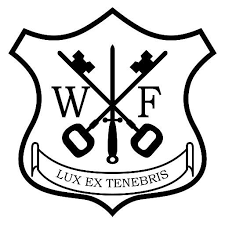 Worship Council MeetingMinutesDate: Friday 25th February 2022Time: 12:30pmLocation: Science roomPresent: Michael (3D), Anita (3H), Ladyta (3P), Jahmene (4A), , Joy (4M), Mercy (5N) Joanna (5I), Bridget (5P), Michael (6A), Mr HuntingfordApologies: Deborah (4B – No apologies) Samuel (6M - Late), Jose (6N - Late),I confirm these are an accurate account of our meeting.Signed…………………………………………..Print name…………………………………..Date……………………………………………Agenda itemOutcome Next stepsOpening prayer Jahmene opened with prayerWelcomeMercy welcomed everyone as chair Apologies for absenceNone received.Minutes of the last meetingAccepted – issues discussed throughout the meetingDiscussion around worship – what works well; what could be improved. Use of Lord’s prayer. Songs.   What does your class think?Very positive feedback was provided.  Michael 6A – Like having children involved, reading parts.  Liked the recent topics.  5N really enjoyed most recent assemblies and like us being back in the hall.Mercy – could we focus on old testament; Michael 6A – could we focus on temptation?  Overall agreement, look at temptation faced by old testament characters and what we can learn from this.Ideas:Adam and Eve - LadytaJob – BridgetMoses – MichaelJahmene – JacobJonah – Mr HuntingfordSong ideas to investigate:Hope – Joanna 4M HOPE | Kids Worship Song - YouTubeI know who I am (Sinach) – Joy 5N I Know Who I Am by Sinach - YouTubeWaymaker (Sinach) – Jahmane 4A Sinach - Way Maker with lyrics (Gospel) - YouTubeYou are Great (Steve Crown) Michael 6A Steve Crown | You Are Great Lyrics - YouTube (difficult to sing)  Mr. Huntingford to discuss with Rev Joel Edwards to plan a series around temptation, linked to characters in the old testament. Share ideas at next meeting.Prayer stationsVery positive feedback including ‘I use these when I walk around the school or wait for dinner’ from Year 6.  ‘I like the Jesus cartoon on hall wall as I can read the bible whilst eating lunch’ from Year 6.   Ideas for future ones:Moods and emotions – Year FourWorld leadersTopical eventsUpdateDate of next meeting30th March 2022Closing prayer Bridget closed in prayer